Vocabulary (Listening)A  For each question, put a cross (x) under the English meaning that matches what you hear.You will hear each Spanish word twice. Choose one correct answer only.
B  For each question, put a cross (x) under the type of word you hear. 
You will hear each Spanish word twice. Choose one correct answer only.
Grammar (Listening)C Put a cross (x) next to the person or people that the sentence is about.
You will hear each Spanish sentence twice. Vocabulary (Reading and Writing)At home, Nina speaks Aymara, a language spoken by Aymara people of Peru and Bolivia. She is learning Spanish at school, like you.  Help Nina by answering the questions in this quiz. 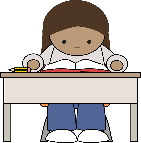 A  Translate the underlined Spanish word to complete each English sentence.1. Tengo un regalo.			I have a _____________ .	2. Rafa está aquí.				Rafa is  _____________ .	3. Tienes un gato.				You have a _____________ . 4. Está ausente?				______  she absent? 5. Es domingo?				Is it _____________ ?6. Estoy cansado.				I am _____________ .	7. ¿Cómo estás?				___________ are you?	8. Chaska tiene una pelota.		Chaska has a _____________ . 9. Hoy es miércoles.			_____________ it’s Wednesday. 10. Señor Valero tiene un libro.		Mr Valero has a _____________ .	B  Translate the underlined English words to complete the Spanish sentence.1. It’s a school bag.			Es _____ __________.			(write two words)2. Sofía is pleased.				Sofía está _____________.			(write one word)3. To be in class is importante.		_________ en clase es importante.	(write one word)4. Good morning!				¡ ___________ _______!			(write two words)5. Friday is a day.				El viernes es un ________.			(write one word)6. What? In Peru?				¿__________? ¿En Perú?			(write one word)7. To have a camera is excellent.	___________ una cámara es excelente. (write one word)8. It’s an exercise book.			Es un _______________.			(write one word)C Write the opposite word in Spanish.1. lento - ________________
2. tranquilo - _____________ 
3. feliz - __________________4. ausente - ______________5. no - ________Total marks available (Vocabulary): 35Grammar (Reading and Writing)Like English, Aymara doesn’t have grammatical gender and adjectives go before the noun.  Verb forms are different, too. Help Nina with her Spanish grammar by answering the questions in this part of the quiz. A Put a (X) next to the person the sentence is about.B  
Put a (X) next to two words that could finish this sentence about Carlos (a boy). 
Put a (X) next to two words that could finish this sentence about Elena (a girl).
C Write the words in each box in the correct order.D Write the Spanish word for ‘a’.

1. _______  teléfono (m)
2. _______  fruta (f)
E  Write the Spanish for the English given in brackets. 1.  ________ una pregunta. (I have)
2.  ________ lunes. (it is)
3.  ¿________ nervioso ahora? (you are)
4.   ________ seria siempre. (I am)
                                                                                             Total marks available (Grammar): 25ABCDEj.slowsadhappyfastEj.1.to be (trait)to haveto be (state)am (state)1.2.WednesdayMondayFridayTuesday2.3.exercise bookbedschool bagpencil case3.4.todayalwaysnowusually4.5.balloonpenbottlepresent5. 6.herethereyeshow 6.This word is a good example of …This word is a good example of …This word is a good example of …This word is a good example of …This word is a good example of …ABCDEj.an objectfooda day of the weeka country1.a greetingfurniturea question wordmood or character2.a countrya day of the weeka greetinga colour3.mood or characteran objectfurniturea greeting4.foodan objecta coloura question word1. I      you he/she 2. I      you he/she 3. I      you he/she 4. I      you he/she 5. I      you he/she 1 I  you [singular] she, he, itEs un gato.4 I  you [singular] she, he, itTienes una tarta.2 I  you [singular] she, he, itEres curioso.5 I  you [singular] she, he, itTiene una botella.3 I  you [singular] she, he, itEstá en Inglaterra.6 I  you [singular] she, he, itEstoy en casa.Tick two boxes.1. Carlos es _______.a) elegante1. Carlos es _______.b) pequeña1. Carlos es _______.c) tranquila1. Carlos es _______.d) contento1. Carlos es _______.e) curiosaTick two boxes.2. Elena es _______.a) serio2. Elena es _______.b) triste2. Elena es _______.c) curiosa2. Elena es _______.d) bonito2. Elena es _______.e) lento1.un amarillogloboCorrect order:_________________________________________2.amigacansadaunaCorrect order:_________________________________________3.roja unabicicletaCorrect order:_________________________________________4.sacapuntas unpequeñoCorrect order:_________________________________________